Siden 1. januar 2012 har all snø i Oslo kommune blitt kjørt til NCCs snørenseanlegg på Akershuskaia ved Akershus festning.– Snørenseanlegget betyr først og fremst at vi slipper å ha snødeponier rundt omkring i byen, der vannet renner urenset ned i bekker og forurenser vann og jord. Snørenseanlegget er sentralt plassert, slik at vi også sparer miljøet gjennom færre transporter ut fra byen til deponiene. I tillegg blir det enklere å brøyte veiene når vi kan kjøre vekk snøen – blant annet kan vi opprettholde et godt vedlikehold på sykkelveiene. Oslo kommune har som målsetting å være en av verdens ledende miljøbyer. Etter saneringen av Oslo havn ble det forbudt å tippe snø i havnebassenget. NCCs løsning er derfor et populært miljøtiltak, sier Joakim Hjertum, seksjonsleder i bymiljøetaten, Oslo kommune.I perioden 2017-2019 har NCC SnowClean til sammen mottatt 692.000 kubikkmeter snø til smelting og rensing. Mengden snø varierer fra år til år: I 2018 ble det mottatt 497.351 kubikkmeter, mens i 2019 ble mottatt snømengde 185.000 kubikkmeter.Fanget opp av NCC SnowClean™ 
2012-2019Gjennom åtte sesonger har NCC tatt hånd om en mengde materialer og levert dem til godkjent deponi.  Tungmetaller som kan utvinnes fra snøen og vannet, blir gjenvunnet.Av tungmetaller er det i perioden 2012-2016 fanget opp 64 kg Sink (Zn), 33 kg Kobber (Cu), 12 kg Krom (Cr), 8 kg Nikkel (Ni) og 8 kg Bly (Pb).Kilde: NCCs snøsmelteanlegg. Sluttrapport for prøveperioden 2011-2015 og årsrapport 2015-16, Hjellnes Consult ASSNØRENSEANLEGG, OSLO KOMMUNE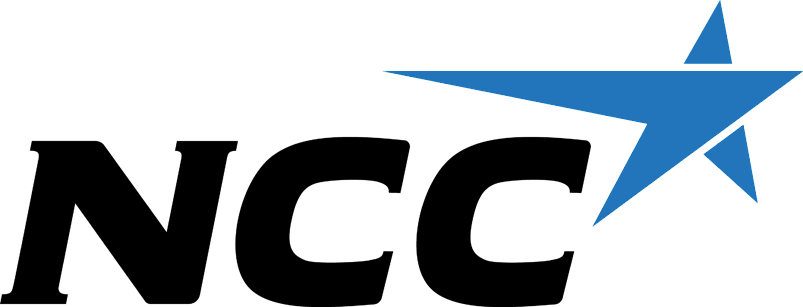 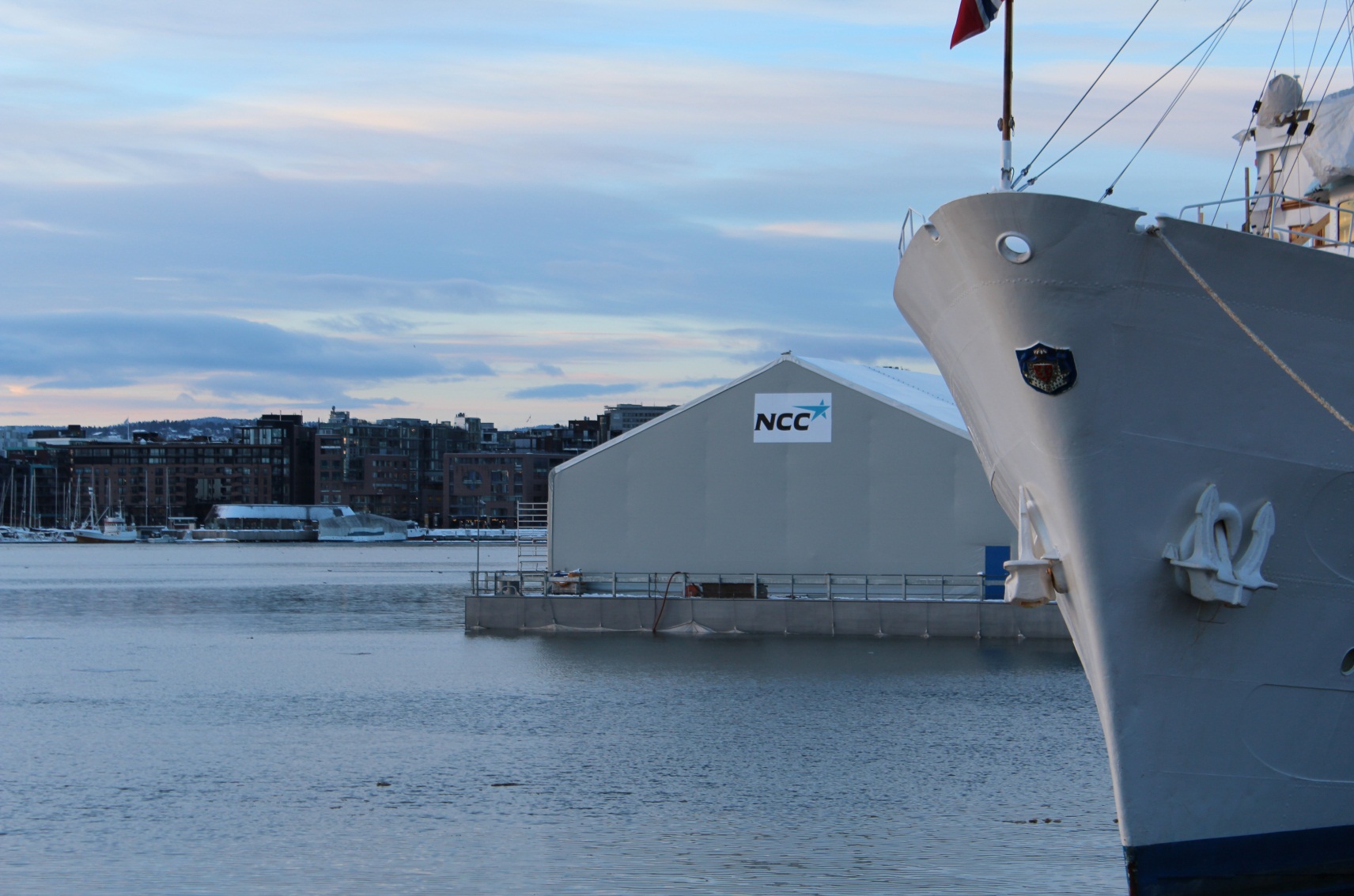 Oslo kommune – en pionér innen bærekraftig håndtering av snøOslo kommune – en pionér innen bærekraftig håndtering av snøStoffMengde Grus7361 tonnStore steiner44 tonnBlandingsavfall 59,8 tonnSlam 1642 tonn